Chanukah, O ChanukahTraditional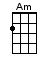 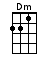 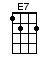 INTRO:  < Sing E >  / 1 2 3 4 /[Am] One for each [Dm] night, they [Am] shed a sweet [Dm] lightTo re-[Am]mind us of [E7] days long a-[Am]go / [Am] /[Am] Chanukah, O Chanukah, come light the Menorah[Am] Let’s have a party, we’ll all dance the Hora[Am] Gather round the table, we’ll [Dm] give you a [Am] treat[Am] Dreidels to play with, and [E7] latkes to [Am] eatAnd [Am] while we, are [Am] playingThe [Am] candles are [Dm] burning [E7] low[Am] One for each [Dm] night, they [Am] shed a sweet [Dm] lightTo re-[Am]mind us of [Dm] days long a-[E7]go[Am] One for each [Dm] night, they [Am] shed a sweet [Dm] lightTo re-[Am]mind us of [E7] days long a-[Am]go[Am] Chanukah, O Chanukah, a festival of joyA [Am] holiday, a jolly day, for every girl and boy[Am] Gather round the table, and [Dm] let’s have a [Am] treat[Am] Happy songs we’ll sing, and [E7] latkes we’ll [Am] eatAnd [Am] while we, are [Am] singingThe [Am] candles are [Dm] burning [E7] low[Am] One for each [Dm] night, they [Am] shed a sweet [Dm] lightTo re-[Am]mind us of [Dm] days long a-[E7]go[Am] One for each [Dm] night, they [Am] shed a sweet [Dm] lightTo re-[Am]mind us of [E7] days long a-[Am]go / [Am] [E7] [Am] /www.bytownukulele.ca